Советский район (Остров Цнянского водохранилища)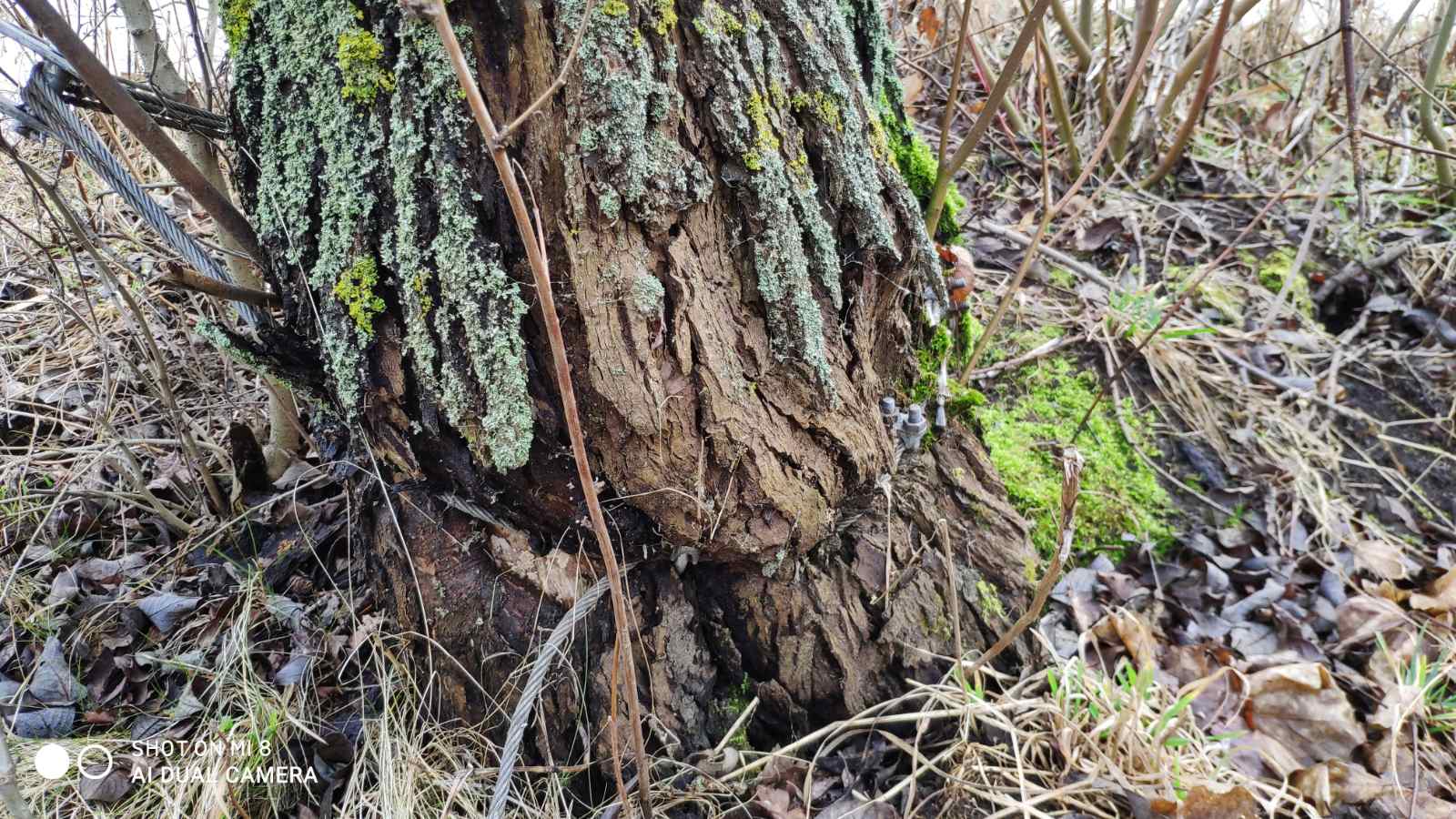 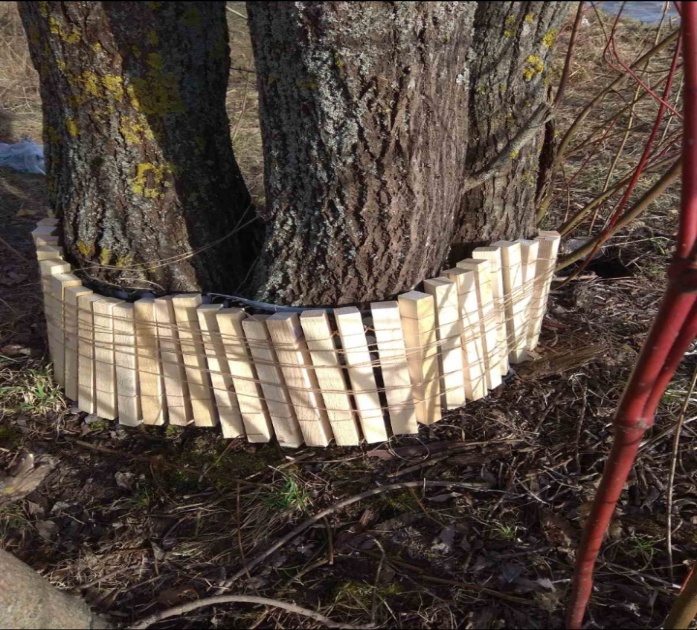 ДО                                                                             ПОСЛЕМосковский район (Рафиевский сад) 
ДО                                                               ПОСЛЕ        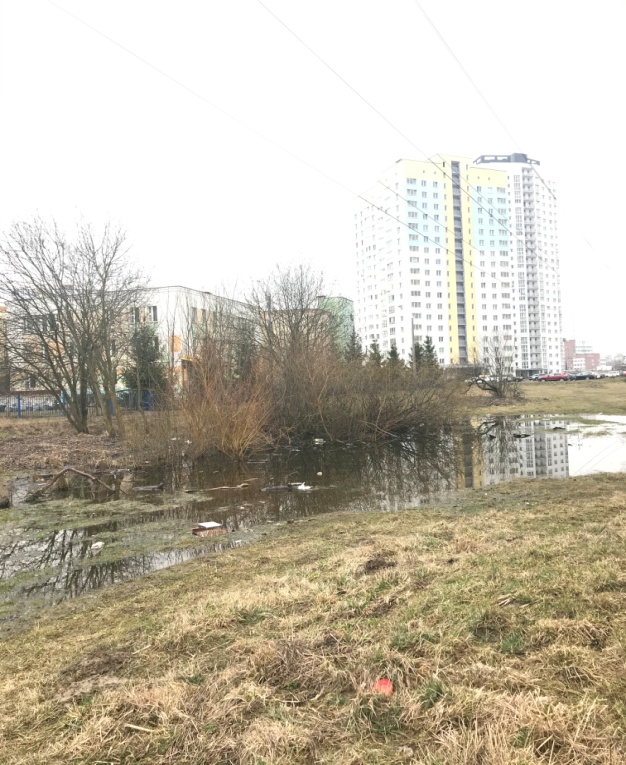 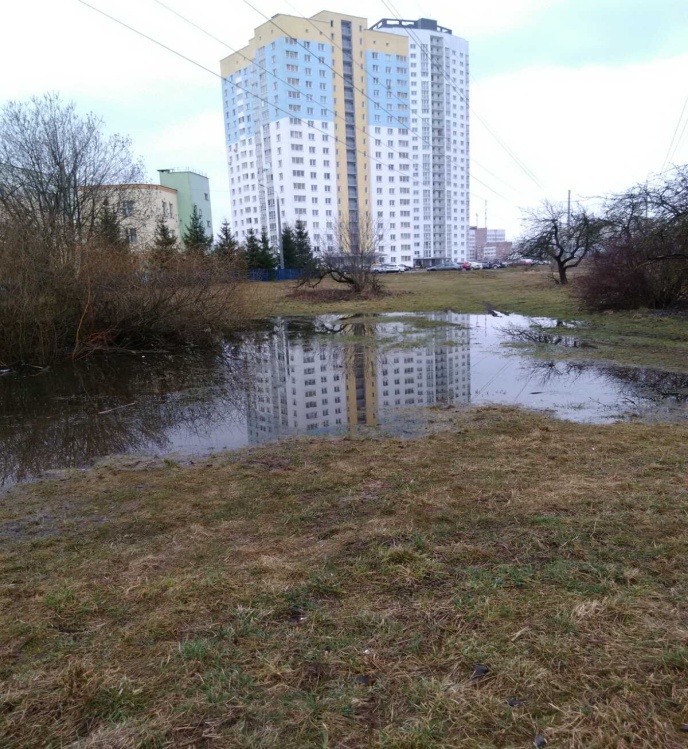 Заводской район (ул.Алтайская) 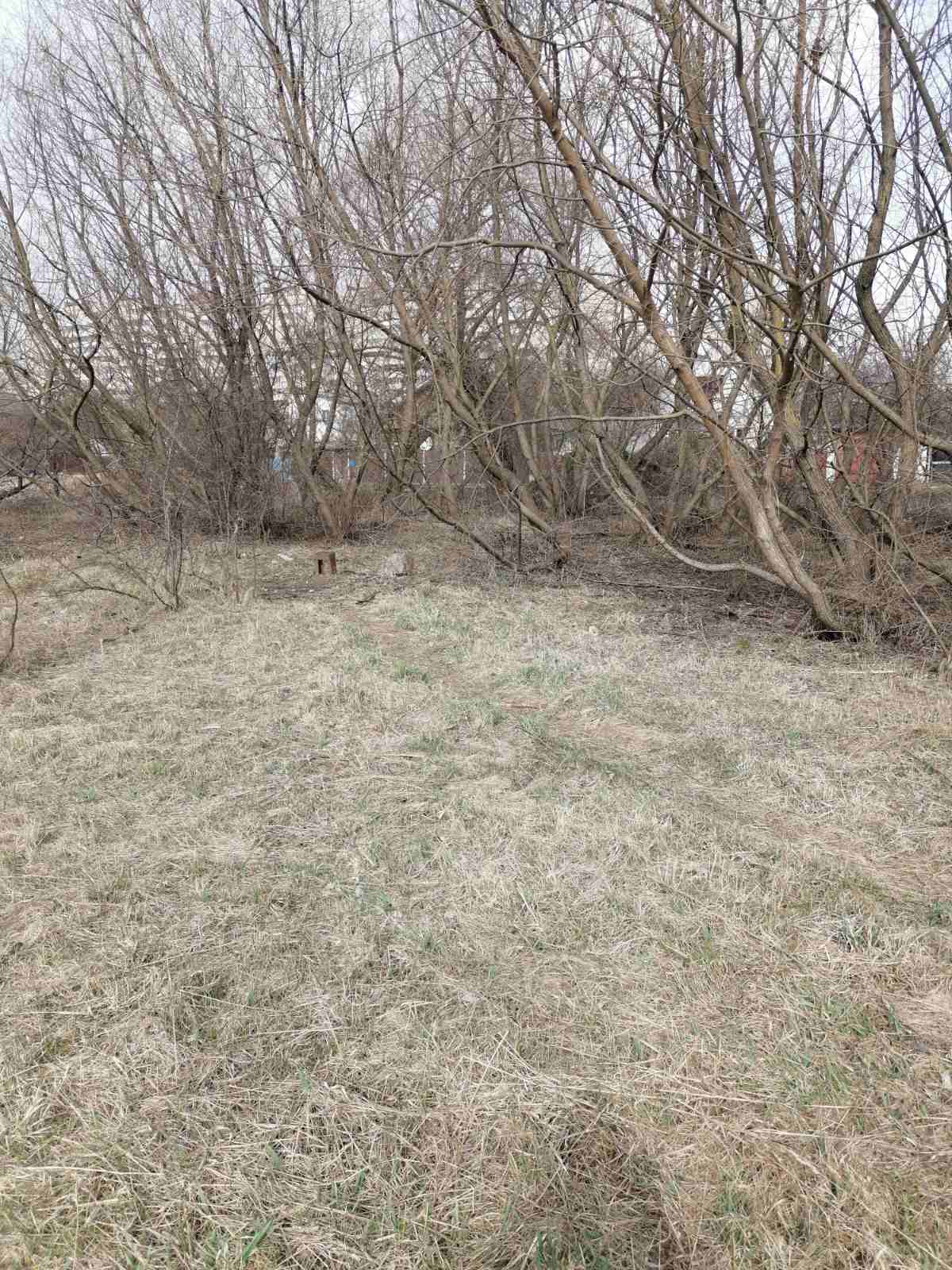 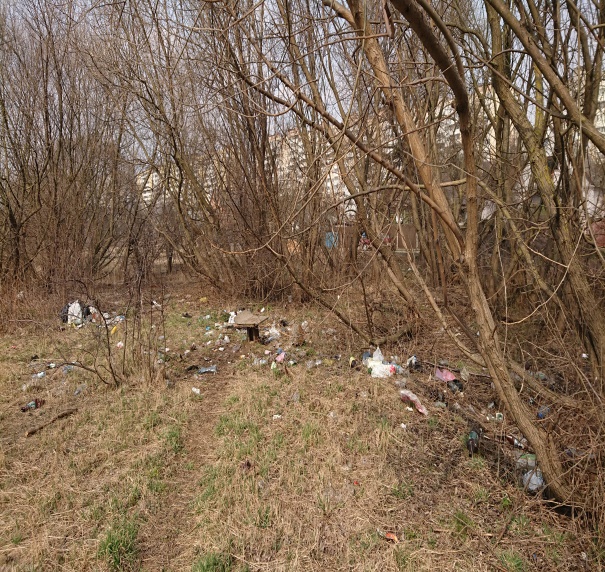 ДО                                                        ПОСЛЕМосковский район (Вдоль железной дороги на озелененной территории в районе домов № 72-80 по ул. Машинистов)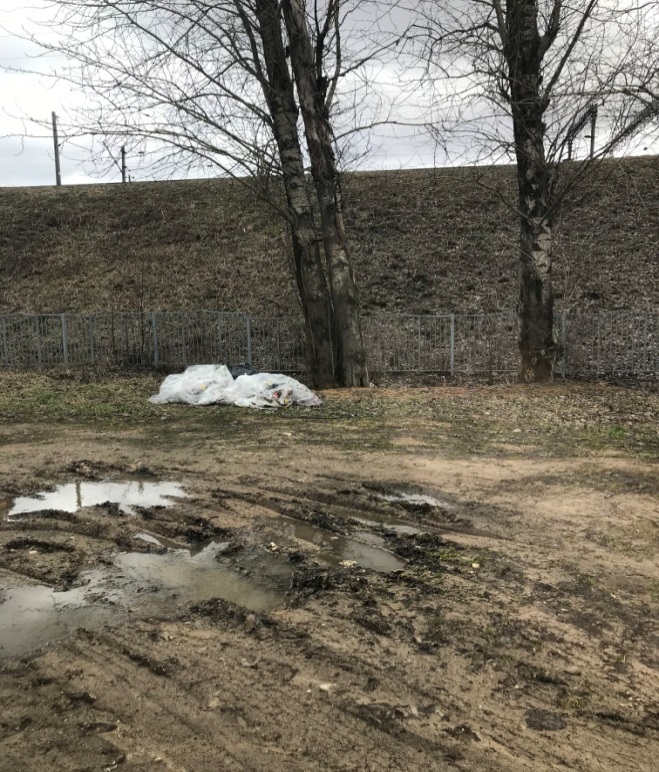 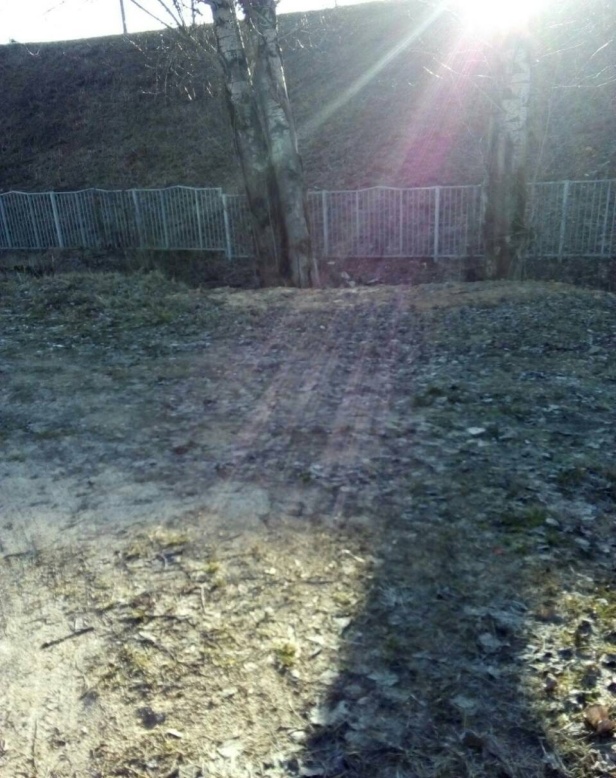 ДО                                                        ПОСЛЕМосковский район (Контейнерная площадка во дворе дома  № 18 по ул. Шорная)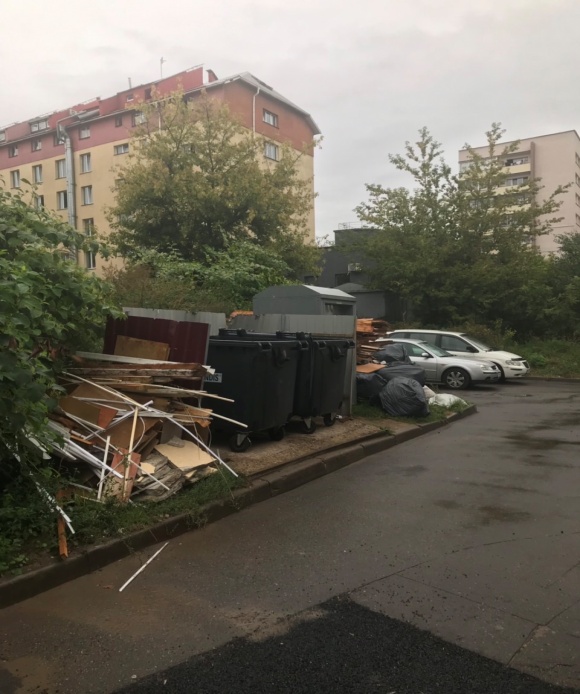 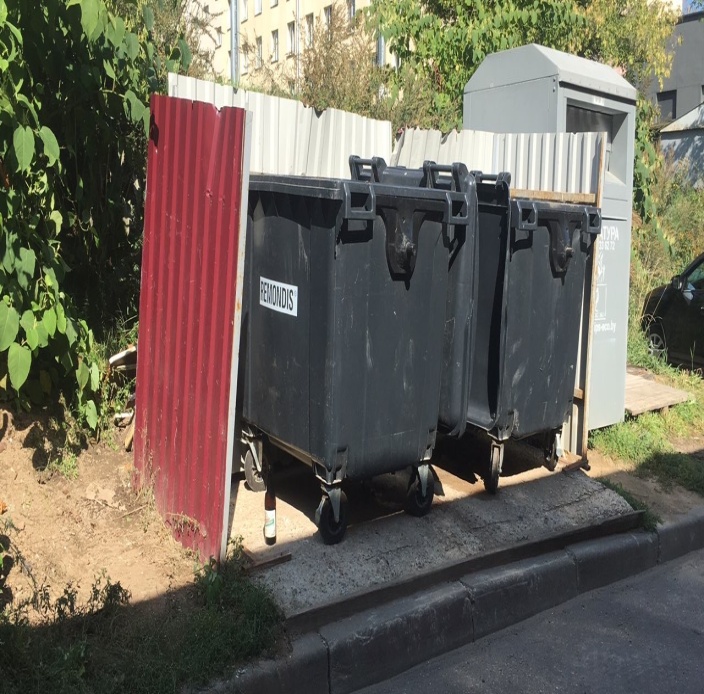 ДО                                                                                 ПОСЛЕМосковский район (ул. Сухая, 3)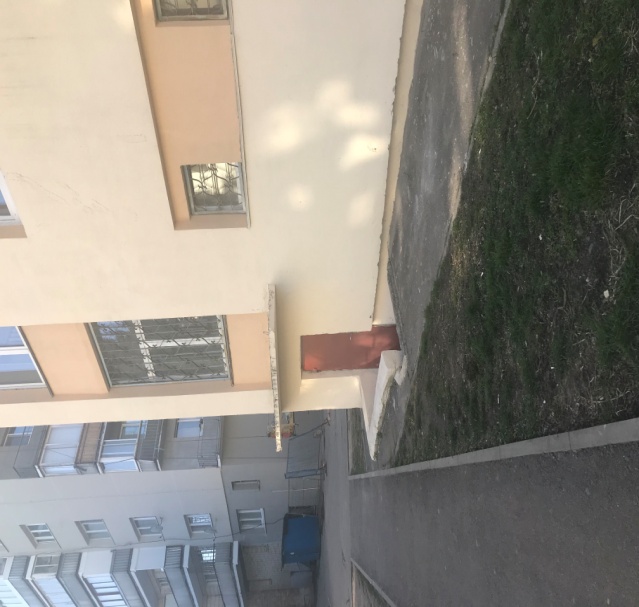 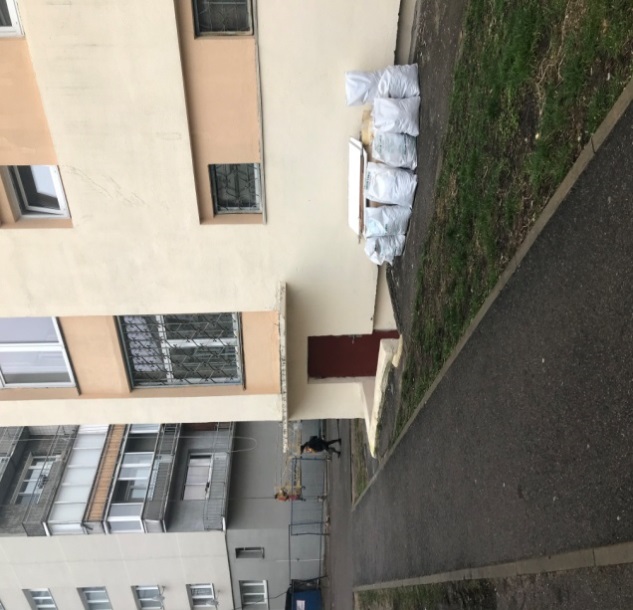 ДО                                                                      ПОСЛЕПартизанский район (ул. Ваупшасова, 33,42, прилегающий лесной массив)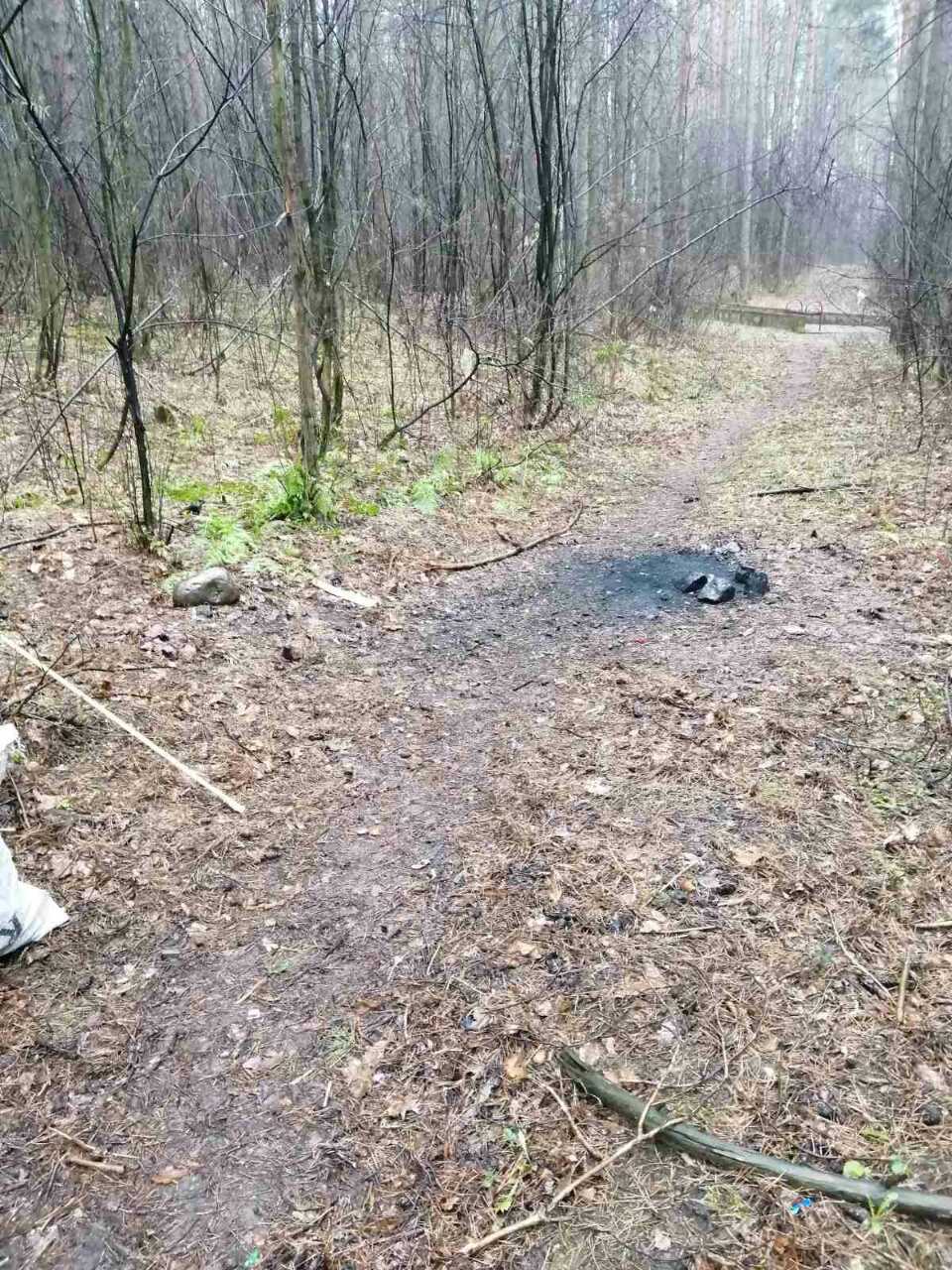 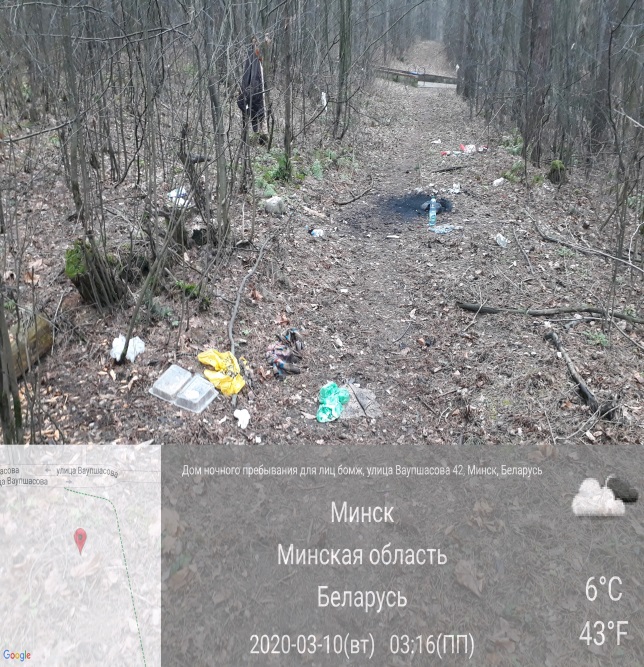 ДО                                                                      ПОСЛЕ